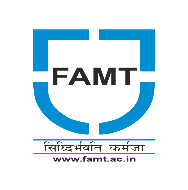 Hope Foundation’sFinolex Academy of Management and TechnologyHope Foundation’sFinolex Academy of Management and TechnologyHope Foundation’sFinolex Academy of Management and TechnologyHope Foundation’sFinolex Academy of Management and TechnologyHope Foundation’sFinolex Academy of Management and TechnologyHope Foundation’sFinolex Academy of Management and TechnologyHope Foundation’sFinolex Academy of Management and TechnologyHope Foundation’sFinolex Academy of Management and TechnologyHope Foundation’sFinolex Academy of Management and TechnologyFirst Year Engineering DepartmentFirst Year Engineering DepartmentFirst Year Engineering DepartmentFirst Year Engineering DepartmentFirst Year Engineering DepartmentFirst Year Engineering DepartmentFirst Year Engineering DepartmentFirst Year Engineering DepartmentFirst Year Engineering DepartmentCourse Title: Course Title: Course Title: Course Title: Course Code: Course Code: Class:Class:Semester: Semester: Academic year:Name of Student:Name of Student:Name of Student:Name of Student:Batch:Batch:Roll No.:Roll No.:Experiment No.:Title:  Title:  Title:  Title:  Title:  Title:  Title:  Title:  Title:  Title:  Title:  Title:  Title:  LOB No.: LOB No.: LOB No.: Learning Objectives (LOB):Learning Objectives (LOB):Learning Objectives (LOB):Learning Objectives (LOB):Learning Objectives (LOB):Learning Objectives (LOB):Learning Objectives (LOB):Learning Objectives (LOB):Learning Objectives (LOB):Learning Objectives (LOB):LO No.: LO No.: LO No.: Learning Outcome (LO):Learning Outcome (LO):Learning Outcome (LO):Learning Outcome (LO):Learning Outcome (LO):Learning Outcome (LO):Learning Outcome (LO):Learning Outcome (LO):Learning Outcome (LO):Learning Outcome (LO):Practical applications of the experiment (If any):Practical applications of the experiment (If any):Practical applications of the experiment (If any):Practical applications of the experiment (If any):Practical applications of the experiment (If any):Practical applications of the experiment (If any):Practical applications of the experiment (If any):Practical applications of the experiment (If any):Practical applications of the experiment (If any):Practical applications of the experiment (If any):Practical applications of the experiment (If any):Practical applications of the experiment (If any):Practical applications of the experiment (If any): Viva Questions (If any): Viva Questions (If any): Viva Questions (If any): Viva Questions (If any): Viva Questions (If any): Viva Questions (If any): Viva Questions (If any): Viva Questions (If any): Viva Questions (If any): Viva Questions (If any): Viva Questions (If any): Viva Questions (If any): Viva Questions (If any):Experiment Evaluation:Experiment Evaluation:Experiment Evaluation:Experiment Evaluation:Experiment Evaluation:Experiment Evaluation:Experiment Evaluation:Experiment Evaluation:Experiment Evaluation:Experiment Evaluation:Experiment Evaluation:Experiment Evaluation:Experiment Evaluation:Sr. No.ParametersParametersParametersParametersParametersParametersParametersParametersMarks obtainedMarks obtainedOut ofOut of1Technical Understanding (Method used by teacher to know technical understanding of student): _______________________Technical Understanding (Method used by teacher to know technical understanding of student): _______________________Technical Understanding (Method used by teacher to know technical understanding of student): _______________________Technical Understanding (Method used by teacher to know technical understanding of student): _______________________Technical Understanding (Method used by teacher to know technical understanding of student): _______________________Technical Understanding (Method used by teacher to know technical understanding of student): _______________________Technical Understanding (Method used by teacher to know technical understanding of student): _______________________Technical Understanding (Method used by teacher to know technical understanding of student): _______________________662Neatness, Presentation,__________________________________Neatness, Presentation,__________________________________Neatness, Presentation,__________________________________Neatness, Presentation,__________________________________Neatness, Presentation,__________________________________Neatness, Presentation,__________________________________Neatness, Presentation,__________________________________Neatness, Presentation,__________________________________223PunctualityPunctualityPunctualityPunctualityPunctualityPunctualityPunctualityPunctuality22Date of performance (DOP)Date of performance (DOP)Date of performance (DOP)Date of performance (DOP)Date of performance (DOP)Total marks obtainedTotal marks obtained10Date of checking (DOC) Date of checking (DOC) Date of checking (DOC) Date of checking (DOC) Date of checking (DOC) Signature of TeacherSignature of TeacherSignature of TeacherSignature of TeacherSignature of TeacherSignature of Teacher